MontagMontagDienstagMittwochDonnerstagFreitagZirkus-AG14:15-15:45Schule und Nguyen(3. Klasse)Zirkus-AG14:15-15:45Schule und Nguyen(3. Klasse)Lese-AG / Bücherei14:15 – 15:45Alba(3.+4. Klasse)Bewegungsangebot14:15 – 16:00Özge & Egon(3.+4. Klasse)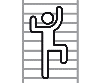 Koch-AG14:15 – 17:00Naoual & Sophie & Ilham(3.+4. Klasse)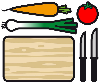 Ruhe / Entspannung / Yoga14:30 – 16:00Alba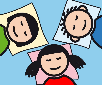 (3.+4. Klasse)Kreativangebot14:15 – 16:00Sophie(3.+4. Klasse)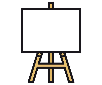 Kreativangebot14:15 – 16:00Sophie(3.+4. Klasse)Jungs-AG14:15-16:00Naoual(3.Klasse)Bücherei& Medien AG14:15 – 16:00Marta(3.+4. Klasse)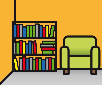 Theater-AG14:15-16:00Marta(3.Klasse)Kita-Cup / Spielrunde14:15 – 17:00Nguyen & Julian & Egon(3.+4. Klasse)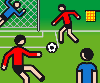 Robo-AG14:15 – 15:45Fr. Schneider & Thomas(3. Klasse)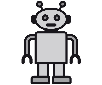 Robo-AG14:15 – 15:45Fr. Schneider & Thomas(3. Klasse)Origami14:15 – 15:45Thomas (3.+4. Klasse)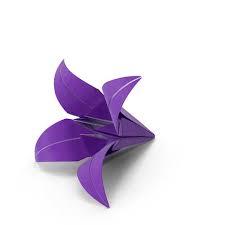 Kreativangebot14:15-16:00Jule(3. Klasse)Kreativangebot14:15 – 16:00Özge(3.+4. Klasse)Kreativangebot14:15 – 16:00Fei(3.+4. Klasse)Mädchen-AG14:15-16:00Jule(3.Klasse)Mädchen-AG14:15-16:00Jule(3.Klasse)Mädchenfußball14:15 – 15:45Nguyen & Ilham(3.+4. Klasse)Brettspielangebot14:15-17:00Kevin(3.+4. Klasse)Bewegungsangebote14:15-16:00Julian & Nils(3.+4. Klasse)Hip HopFeiZeichen-AG14:15-16:00Jule(3. Klasse)Woll- und Garten-AG14:15 – 16:00Marta(3.+4. Klasse)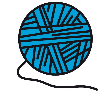 Garten-AG14:15 – 17:00Conni(3.+4. Klasse)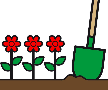 Musikangebot 14:30-17:00Joel Brettspielangebot14:15-17:00KevinKreativangebot14:15-16:00FeiPokemon-Tag14:15-16:00KevinKoch und Back AG14:15-16:00Sophie & Ilham(3&4 Klasse)